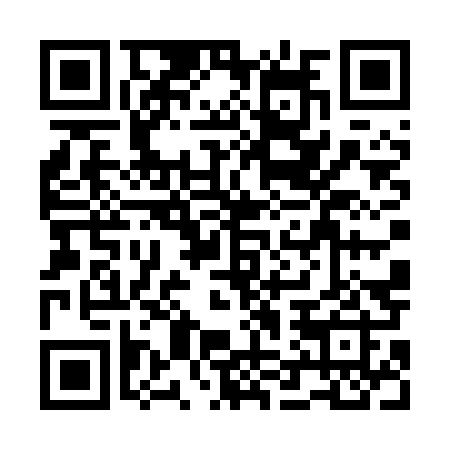 Ramadan times for Wierzno Wielkie, PolandMon 11 Mar 2024 - Wed 10 Apr 2024High Latitude Method: Angle Based RulePrayer Calculation Method: Muslim World LeagueAsar Calculation Method: HanafiPrayer times provided by https://www.salahtimes.comDateDayFajrSuhurSunriseDhuhrAsrIftarMaghribIsha11Mon4:064:066:0511:513:395:385:387:3012Tue4:034:036:0211:513:415:405:407:3213Wed4:004:006:0011:503:425:425:427:3514Thu3:573:575:5711:503:445:445:447:3715Fri3:553:555:5511:503:455:465:467:3916Sat3:523:525:5311:503:475:485:487:4117Sun3:493:495:5011:493:485:505:507:4318Mon3:463:465:4811:493:505:515:517:4519Tue3:433:435:4511:493:525:535:537:4820Wed3:413:415:4311:483:535:555:557:5021Thu3:383:385:4011:483:555:575:577:5222Fri3:353:355:3811:483:565:595:597:5423Sat3:323:325:3511:473:586:016:017:5724Sun3:293:295:3311:473:596:036:037:5925Mon3:263:265:3011:474:016:056:058:0126Tue3:233:235:2811:474:026:076:078:0427Wed3:203:205:2511:464:036:096:098:0628Thu3:173:175:2311:464:056:106:108:0929Fri3:143:145:2011:464:066:126:128:1130Sat3:103:105:1811:454:086:146:148:1431Sun4:074:076:1512:455:097:167:169:161Mon4:044:046:1312:455:117:187:189:192Tue4:014:016:1012:445:127:207:209:213Wed3:583:586:0812:445:137:227:229:244Thu3:543:546:0512:445:157:247:249:265Fri3:513:516:0312:445:167:257:259:296Sat3:483:486:0012:435:177:277:279:327Sun3:443:445:5812:435:197:297:299:348Mon3:413:415:5512:435:207:317:319:379Tue3:373:375:5312:425:217:337:339:4010Wed3:343:345:5112:425:237:357:359:43